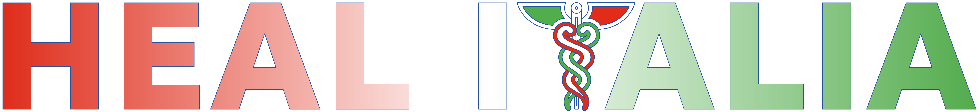 Health Extended Alliance for Innovative Therapies, Advanced Lab-research, and Integrated Approaches of Precision Medicine (PE_00000019)Bando a cascata Partenariato Esteso “Health Extended ALliance for Innovative Therapies, Advanced Lab-research, and Integrated Approaches of Precision Medicine - HEAL ITALIA, a valere delle risorse del Piano Nazionale di Ripresa e Resilienza   (PNRR) Missione 4 “Istruzione e Ricerca” – Componente 2 “Dalla Ricerca all'Impresa” – Investimento 1.3, finanziato dall’Unione europea – NextGenerationUE, a valere sull’Avviso pubblico del Ministero dell'Università e della Ricerca (MUR) n. 341 del 15.03.2022SPOKE N.  7 – Università Politecnica delle Marche PREVENTION STRATEGIES – Integrated and gender medicine approaches for prevention strategies based on environmental, lifestyle and clinical biometric dataALLEGATO 1 Formulario Proposta ProgettualeSezione 1.  Anagrafica dei soggetti partecipanti In caso di proposte in forma associata compilare le informazioni anagrafiche per ciascun soggetto partner e ripetere, la tabella sottostante per ciascun partner.SEZIONE 2. INFORMAZIONI GENERALIInformazioni generali sul progettoAbstract di progetto (massimo 2000 caratteri spazi inclusi)(Descrivere brevemente, in modo chiaro e sintetico obiettivi del progetto, i risultati attesi, modalità di realizzazione delle attività ed impatto sulla tematica di ricerca scelta e sulla Medicina di Precisione) Utilizzare testo normale, evitando formule e caratteri speciali. Max 2000 caratteri spazi inclusi)Profilo del/dei proponente/proponentiDescrivere brevemente, il profilo di ciascun partner, il gruppo di progetto (indicando nome, cognome, genere, età, competenze e ruolo nel progetto del personale partecipante) Indicare know how, esperienza e competenza del soggetto/soggetti proponenti; indicando anche la capacità del soggetto Proponente/Partenariato nella gestione e realizzazione di progetti di Ricerca Industriale e Sviluppo Sperimentale riferiti alla Medicina di PrecisioneIndicare strumentazioni, tecnologie, infrastrutture poste a supporto della realizzazione delle attività proposte. Indicare collaborazioni nazionali e internazionali in essere con altre istituzioni da parte dei soggetti proponenti,  Ripetere la scheda per ogni proponente/partner, max due pagine per scheda.. Utilizzare testo normale, evitando formule e caratteri speciali.)Indicare inoltre, come ciascun partner coinvolto contribuisca all’attuazione del progetto mettendo a valore le proprie esperienze e specificità rispetto agli obiettivi, come condivida i rischi e i risultati con gli altri partner; come si pensi di gestire lo sfruttamento dei risultati a partire dalle misure specifiche proposte nel progetto anche in termini di proprietà intellettuale. Utilizzare testo normale, evitando formule e caratteri speciali. Max 2 pagine in totale)Principio DNSH(Fornire una sintesi circa il rispetto del principio Do Not Significant Harm.  ) Per la compilazione di questa sezione è possibile fare riferimento alla scheda di autovalutazione DNSH M4 C2 Inv. 1.3  disponibile al seguente link: https://www.italiadomani.gov.it/content/dam/sogei-ng/dnsh/DNSH%20-%20M4%20-%20English%20version.zipSEZIONE 3 - DESCRIZIONE TECNICA DEL PROGETTOLa struttura di questo modello deve essere utilizzata per preparare la proposta. Deve essere utilizzata per assicurare che gli aspetti importanti dell’attività proposta siano presentati in modo tale che gli esperti possano valutare efficacemente la proposta rispetto ai criteri di valutazione. Le sezioni relative a qualità, impatto ed esecuzione corrispondono ai criteri di valutazione (cfr. art.5.4 “Valutazione di merito tecnico-scientifico” del Bando). Le proposte saranno valutate così come sottomesse. Non sarà possibile apportare cambiamenti significativi al contenuto, al budget del progetto o alla richiesta finanziaria e alla composizione del partenariato nella fase di assegnazione del contributo. Tutte le tabelle, immagini, riferimenti ed eventuali ulteriori elementi dovranno far parte integrante di queste sezioni. Formattazione Il carattere (font) da utilizzare è Calibri (in alternativa Arial). La dimensione minima del carattere (font size) consentita è 11. Utilizzare una spaziatura tra i caratteri standard e l’interlinea singola. Queste indicazioni si applicano sia al testo sia alle tabelle. Elementi diversi dal corpo del testo quali titoli, intestazioni, didascalie e formule possono essere più piccole ma devono risultare leggibili. La dimensione della pagina è A4 e tutti i margini (superiore, inferiore, sinistro, destro) devono essere almeno 15 mm (intestazioni e piè di pagina esclusi).Acronimo ProgettoTitolo Progetto Proponente/ partenariatoDescrizione di dettaglio del progetto (Massimo 3 pagine)Obiettivo generale ed obiettivi specifici della proposta. Descrivere con chiarezza l’obiettivo generale, gli obiettivi specifici del progetto, e la loro coerenza con il Programma di Ricerca dello Spoke, con il Tema di ricerca scelto e con il Programma di Ricerca HEAL ITALIA.Strategia di attuazione, risultati ed impatti attesi della proposta. Descrivere con chiarezza come è strutturato il progetto, ovvero l’allineamento tra obiettivi specifici, attività previste per perseguirli, risultati attesi ed impatti degli stessi. Spiegare come la proposta potrà contribuire anche attraverso il trasferimento tecnologico, all'implementazione di tecnologie 4.0 (Big Data, IOT, AI, ecc.) applicate alla Medicina di Precisione. Realizzazione ed esecuzione (Massimo 4 pagine) Piano di lavoro. Illustrare un piano di lavoro chiaro e realistico che dettagli le attività da svolgere, i tempi, e le risorse necessarie (anche utilizzando un diagramma GANTT). Dettagliare la struttura logica del piano di lavoro, l’articolazione delle linee di attività del progetto, il cronoprogramma delle linee di attività e la coerenza delle risorse da allocare alle varie attività con gli obiettivi (coerentemente con quanto riportato nell’Allegato n. 3 “Cronoprogramma di Spesa”). Definire gli obiettivi/traguardi intermedi e finali da raggiungere nello svolgimento delle linee di attività previste collocati in momenti definiti della linea temporale di durata del progetto che consentano di monitorare lo stato di avanzamento del progetto. Nell’elaborazione del piano di lavoro, tenere conto in via prioritaria dell'esigenza di coordinamento e allineamento con il programma di lavoro dello Spoke con il quale il progetto dovrà integrarsi. Gestione dei rischi. Identificare i principali rischi per l’implementazione del progetto e le relative strategie per mitigarli che saranno implementateInnovatività del progetto. Descrivere il posizionamento del progetto rispetto a driver e tendenze internazionali attuali, illustrare il TRL di partenza e di arrivo previsto, definire in dettaglio il tipo di innovazione (di prodotto, di processo, di servizio o combinazione) e l’originalità delle soluzioni proposte. Impatto (Massimo 2 pagine). Rilevanza dell’impatto scientifico e tecnologico del progetto rispetto al Partenariato Esteso HEAL ITALIA, alla tematica scelta ed in relazione alla prospettiva di avanzamento della conoscenza o delle tecniche e tecnologie esistenti. Spiegare come si prevede che i risultati facciano la differenza in termini di impatto oltre l’obiettivo immediato del progetto e della sua durata: i) contributo unico che il progetto porterebbe in termini di risultati al settore specifico e di impatti più ampi, a lungo termine, ai gruppi di riferimento/di interesse o al settore tecnologico rilevante (per es. nuovi prodotti, servizi ,processi ); ii) dimensione e rilevanza del contributo del progetto rispetto a risultati ed impatti attesi in caso di successo; iii) esigenze e potenziali ostacoli che possano influenzare il raggiungimento degli obiettivi del progetto (per es. altri progetti e attività di ricerca e innovazione, quadro normativo, mercati di riferimento, comportamento degli utenti), possibile evoluzione e misure di mitigazione previste. Descrivere come il progetto, nel quadro definito dalla Tema, possa contribuire all'impatto delle azioni di comunicazione e disseminazione di HEAL ITALIA. Delineare la strategia generale proposta per la gestione della proprietà intellettuale per l'integrazione dei risultati di progetto nel Partenariato Esteso HEAL ITALIA Impatto economico. Descrivere il potenziale per creare opportunità economiche, come la creazione di nuovi prodotti o servizi, l'attrazione di investimenti, del progetto.Impatto sociale ed ambientale. Descrivere come il progetto contribuirà a risolvere problemi sociali importanti, se avrà un effetto positivo sulla qualità della vita delle persone.Diffusione e sfruttamento dei risultati. Precisare se il progetto abbia piani efficaci per diffondere i suoi risultati alla comunità scientifica, all'industria, ai decisori politici, o al pubblico e tracciare un piano solido per sfruttare i risultati in termini commerciali o pratici con particolare attenzione a come si intenda favorire la coordinazione con le azioni di comunicazione e disseminazione di HEAL ITALIAContributo alle politiche Europee e nazionale sulla Ricerca &Innovazione. Descrivere come il progetto potrà contribuire a raggiungere obiettivi politici o strategici dell'Unione Europea, con la Strategia Intelligente per l’Innovazione per l’Innovazione di almeno una regione target di intervento e con particolare riferimento agli obiettivi del PNRR. Indicare in relazione allo stato dell’arte disponibile, alla complementarità e/o integrazione potenziale con altre iniziative progettuali dello stesso gruppo o di alcuni partner, in ambito regionale, nazionale, europeo; Indicare sinergie con altri programmi con la Strategia Intelligente per l’Innovazione (S3) della regione target della proposta (almeno una Regione nel caso di proposte in forma associata)Soggetto proponente in proposta in forma singola oppureSoggetto proponente Capofila in proposte in forma associata N. 1Soggetto proponente in proposta in forma singola oppureSoggetto proponente Capofila in proposte in forma associata N. 1Denominazione del Soggetto proponenteIndicazione Forma giuridicaIndicazione Forma giuridicaAmministrazione pubblica/Microimpresa Piccola impresa/Media impresa/Grande impresa /Startup innovativa/Impresa straniera/Ente SSN Università o ente vigilato dal MUR Organismo di Ricerca /Fondazione Pubblica/ Fondazione privata/ Società consortile o consorzio a valenza internazionaleCodice Fiscale Partita IVAIndirizzo (sede legale)Indirizzo sede operativa (unità dell’intervento)Codice ATECO (solo per le imprese)Numero REA (solo per le imprese)Rappresentante legaleE-mailPECRecapito telefonicoSoggetto Partner N. …. Soggetto Partner N. …. Denominazione del Soggetto proponenteIndicazione Forma giuridicaIndicazione Forma giuridicaAmministrazione pubblica/Microimpresa Piccola impresa/Media impresa/Grande impresa /Startup innovativa/Impresa straniera/Ente SSN Università o ente vigilato dal MUR Organismo di Ricerca /Fondazione Pubblica/ Fondazione privata/ Società consortile o consorzio a valenza internazionaleCodice Fiscale Partita IVAIndirizzo (sede legale)Indirizzo sede operativa (unità dell’intervento)Codice ATECO (solo per le imprese)Numero REA (solo per le imprese)Rappresentante legaleE-mailPECRecapito telefonicoTitolo del Progetto Massimo 200 caratteri spazi inclusiAcronimo Tema di RiferimentoKeywords (Indicare le principali parole chiave significative del progetto separate da virgola)Durata (max 15 mesi)Costo totale progetto € Contributo totale richiesto € % del contributo richiesto assegnato alle Regioni meridionali%Numero di partner partecipanti e relativa tipologia (Es. 3 partner, di cui 1 Ente di Ricerca, 1 piccola impresa, 1 Azienda Sanitaria)Forma di collaborazione scelta (RTI, ATI, ATS, Accordo di Partenariato)Referente del Progetto (in caso di Progetto singolo) o Referente del Progetto del soggetto Capofila (in caso di progetto in collaborazione)(Cognome, nome, affiliazione, e-mail, recapito telefonico e cellulare)TRL iniziale e breve descrizioneTRL finale e breve descrizione (TRL finale deve essere maggiore di tre)Sede operativa (Indicare almeno una sede operativa al Sud dove verranno svolte le attività)Partner n. *Nome del partnerNel caso di Imprese indicare la Dimensione dell’impresa 1 (Capofila)234